附件1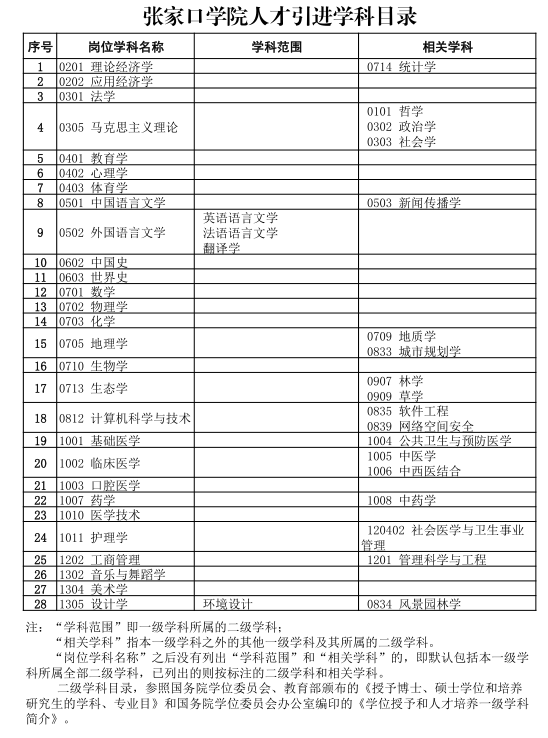 附件2张家口市202  年硕博引进报名登记表年   月   日注：请按照《填表说明》如实填写。附件3《报名登记表》填写说明1、“年  月  日”栏填写报名时间；2、“民族”栏按照“汉族”、“满族”格式填写；3、“出生年月”栏按照“1985.01”格式填写；4、“政治面貌”栏按照“中共党员”、“民盟”或“群众”格式填写；5、“籍贯”栏按照“xxx省xxx市”或“xxx省xxx县”格式填写；6、“婚否”栏填写“是”或“否”；7、“联系方式”栏务必填写两个手机号，如填写他人手机号，按照“13303130313（父）”格式填写；8、“照片”栏需上传近期红底免冠电子照片；9、“毕业院校及专业”栏按照“河北大学历史学”格式填写；10、“工作单位及职务”栏为社会在职人员必填，应届毕业生或未工作的往届毕业生填“无”；11、“工作单位联系方式”为社会在职人员现工作单位组织（人事）部门电话；12、“报名单位及专业”栏按照“张家口学院会计学”格式填写；13、“学习和工作经历”由大学填起，按照“2002.09—2006.07  河北大学历史学（本科）   （换行填写）2006.09—2008.07  河北大学历史学（硕士研究生）   （换行填写）2008.07—至今   xxx单位科员”格式填写，左对齐；14、“担任学生干部或参加社会实践情况”按照“2007.08在河北大学担任学生会主席  （换行填写）2008.06在xxx单位参加xxx社会实践”格式填写，左对齐；15、“论文发表情况”栏按照“2007.09在xxx杂志发表xxx论文”格式填写，左对齐；16、“奖惩情况”栏按照“2007.09获河北大学三等奖学金”格式填写，左对齐；17、“家庭主要成员及重要社会关系”栏填写“父亲”、“母亲”、“妻子（丈夫）”、“儿子（女儿）”、“岳父（公公）”、“岳母（婆婆）”,“工作单位及职务”栏按照“xxx县xx局科长、xxx公司主管、xxx县务农、xxx县个体”格式填写；18、“用人单位审查意见”及“市人才办审查意见”由用人单位和市人才办填写，报名者不必填写；19、表格必须填写完整，如无内容，请填写“无”，需完全按照《填表说明》填写，不得修改表格格式。如填写内容较多，可缩小字体，填写内容除要求“左对齐”外，其他一律居中。附件4诚信承诺书为维护张家口学院博士引进工作的严肃性，我郑重承诺：1.严格执行博士引进的相关规定和纪律要求。2.如实填写《报名登记表》《张家口学院高层次人才引进审批表》，提供身份证、学历、学位等相关证明材料，并保证复印件与原件相符。3.按照规定时间和地点参加评审，自觉遵守考场纪律。4.自觉抵制选人用人上的不正之风，不搞非组织活动，不通过宴请、送礼、打电话、发短信、当面拜访、委托或者授意中间人出面说情等形式，谋求特殊关照。5.如被用人单位录用，服从组织安排，安心踏实工作。以上承诺如有违反，本人愿意接受组织处理。承诺人签名：年   月   日姓名性别性别民族照片（上传电子版）出生年月政治面貌政治面貌籍贯照片（上传电子版）身份证号婚否照片（上传电子版）特长联系方式联系方式手机1:手机1:手机1:照片（上传电子版）特长联系方式联系方式手机2:手机2:手机2:照片（上传电子版）毕业院校
及专业本科本科毕业院校
及专业硕士研究生硕士研究生毕业院校
及专业博士研究生博士研究生工作单位及职务工作单位
联系方式通讯地址
及邮编E-mail报名单位及专业学习和  工作经历（由大学填起）担任学生干部或参加社会实践情况论文发表情况奖惩情况家庭成员及重要社会关系称谓姓名姓名出生年月出生年月政治面貌工作单位及职务工作单位及职务家庭成员及重要社会关系家庭成员及重要社会关系家庭成员及重要社会关系家庭成员及重要社会关系家庭成员及重要社会关系用人单位审查意见                                   （盖章）                                      年   月   日                                   （盖章）                                      年   月   日                                   （盖章）                                      年   月   日                                   （盖章）                                      年   月   日                                   （盖章）                                      年   月   日                                   （盖章）                                      年   月   日                                   （盖章）                                      年   月   日                                   （盖章）                                      年   月   日市人才办
审查意见                                   （盖章）                                     年   月   日                                   （盖章）                                     年   月   日                                   （盖章）                                     年   月   日                                   （盖章）                                     年   月   日                                   （盖章）                                     年   月   日                                   （盖章）                                     年   月   日                                   （盖章）                                     年   月   日                                   （盖章）                                     年   月   日